Publicado en Madrid, España el 01/02/2023 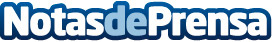 Los Smart-Buildings llegan a España de la mano de YoHomeEl mundo hoy no es el mismo que hace 50 años, ¿por que deberían serlo los edificios? Para dar respuesta a esta pregunta nació YoHome, una solución que digitaliza edificios de forma sencilla y rápida. Convirtiéndolos en smart-buidingsDatos de contacto:Carlos Montenegro684213683Nota de prensa publicada en: https://www.notasdeprensa.es/los-smart-buildings-llegan-a-espana-de-la-mano Categorias: Inmobiliaria Galicia E-Commerce Arquitectura http://www.notasdeprensa.es